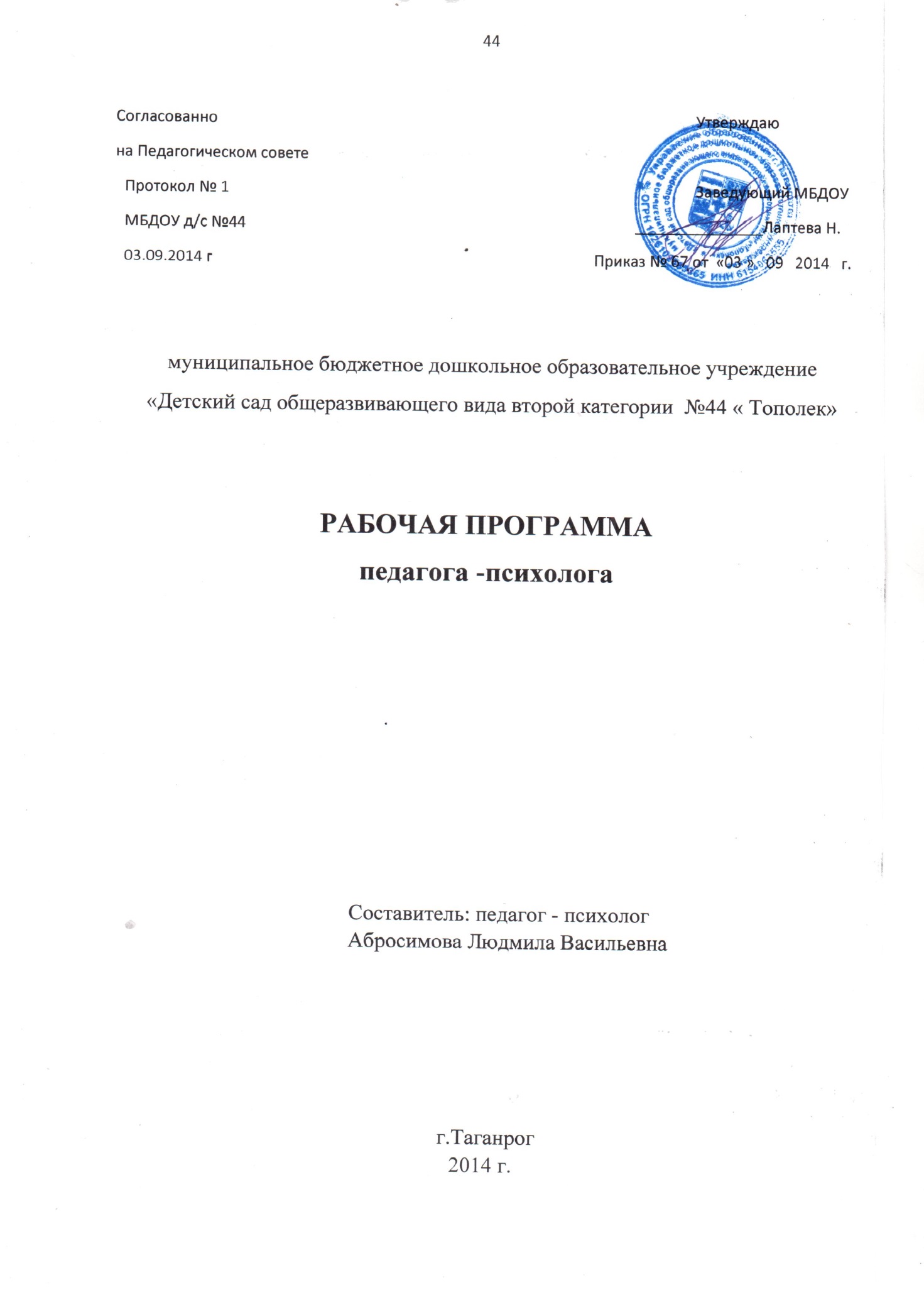 Содержание                                                                                                                                 2РАЗДЕЛ I ЦЕЛЕВОЙ1. ПОЯСНИТЕЛЬНАЯ ЗАПИСКА                                                                                            3
1.1.. Общие сведения об учреждении                                                                                        41.2. Возрастные особенности и новообразования дошкольного детства                               5Возраст от 2 до 3 лет                                                                                                                    6Возраст от 3 до 4 лет                                                                                                                    6Возраст от 4 до 5 лет                                                                                                                    7Возраст от 5 до 6 лет                                                                                                                    8Возраст от 6 до 7 лет                                                                                                                    91.3. Ведущие цели Программы                                                                                                   91.4. Принципы и подходы к формированию рабочей Программы                                        101.5. Планируемые результаты выполнения Программы                                                        12РАЗДЕЛ II СОДЕРЖАНИЕ ДЕЯТЕЛЬНОСТИ ПЕДАГОГА-ПСИХОЛОГА             131. Основные направления деятельности педагога-психолога ДОУ                                      131.1. Психологическое просвещение                                                                                          151.2. Психологическая профилактика                                                                                        161.3. Психологическая диагностика                                                                                           171.4. Развивающая и коррекционная работа                                                                             20                                                                            1.4.1. Дети с особыми возможностями здоровья                                                                    241.4.2. Индивидуальный образовательный маршрут                                                               261.4.3. Структура индивидуального образовательного маршрута ребёнка с признаками одаренности                                                                                                                                281.5. Психологическое консультирование                                                                                 282.  Психологическое сопровождение реализации общеобразовательной программы ДОУ по освоению образовательных областей в соответствии с ФГОС                                             292.1.. Психологическое сопровождение системы мониторинга достижения детьми планируемых результатов освоения программы                                                                    32РАЗДЕЛ III. ОРГАНИЗАЦИОННЫЙВзаимодействие педагога-психолога с администрацией и специалистами ДОУ    34Материально-техническое обеспечение                                                                       38                               Циклограмма деятельности                                                                                           40Методическое обеспечение                                                                                            41ПриложенияРаздел I. ЦЕЛЕВОЙПОЯСНИТЕЛЬНАЯ ЗАПИСКАСодержание образования в современном мире является приоритетной сферой, от которой зависит развитие человека, способного самостоятельно и сознательно строить свою жизнь в духе общечеловеческих ценностей, с учетом традиций своего народа. Особый интерес в этом плане представляет дошкольное детство, как первая ступень системы непрерывного образования. Дошкольный возраст – важнейший период становления личности, когда закладываются предпосылки гражданских качеств, формируется ответственность и способность ребенка к свободному выбору, уважению и пониманию других людей, независимо от их социального происхождения. Предназначение дошкольного образования на современном этапе состоит не только в формировании определенной суммы знаний, но и в развитии базовых способностей личности, ее социальных и культурных навыков, здорового образа жизни.В последние годы произошли существенные изменения в системе дошкольного образования. Нормативно правовые документы федерального уровня последних лет, в первую очередь Федеральный закон от 29 декабря 2012 г. N 273-ФЗ "Об образовании в Российской Федерации" и Приказ Министерства образования и науки Российской Федерации (Минобрнауки России) от 17 октября 2013 г. № 1155 г. Москва «Об утверждении федерального государственного образовательного стандарта дошкольного образования», вступивший в силу с 01 января 2014 года, внесли значительные коррективы в сложившееся представление работников системы дошкольного образования о программном обеспечении деятельности ДОУ. Необходимым условием реализации ФГОС ДО в настоящее время становится психологическое сопровождение воспитательно-образовательного процесса. Под психологическим сопровождением понимается система профессиональной деятельности педагога-психолога, направления на реализацию основной общеобразовательной программы дошкольного образования. Рабочая программа педагога-психолога МБДОУ детский сад № 44 «Тополек»  разработана в соответствии с основной общеобразовательной программой МБДОУ детский сад №44 «Тополек» г.Таганрога -  «Программа воспитания и обучения в детском саду» под редакцией   М.А.Васильевой . Приоритетное направление работы коллектива детского сада художественно-эстетическое.В соответствии с современной научной «Концепцией дошкольного воспитания» (авторы В.В.Давыдов, В.А.Петровский и др.) в программе на первый план выдвигается развивающая функция образования, обеспечивающая становление личности ребёнка, раскрывающая его индивидуальные особенности. С позиции гуманно - личностного отношения к ребёнку программа направлена на развитие духовных и общечеловеческих ценностей. Воспитание и обучение направлены на развитие познавательных, коммуникативных, творческих, регуляторных способностей на основе организации разнообразных видов детской деятельности: игровой, учебной, художественной, двигательной, трудовой.Ведущие цели программы – создание благоприятных условий для полноценного проживания ребёнком дошкольного детства, формирование основ базовой культуры личности, всестороннее развитие психических и физических качеств в соответствии с возрастными и индивидуальными особенностями, подготовка ребёнка к жизни в современном обществе.Проект программы является «открытым» и может включать в себя целесообразные дополнения и изменения.    ОБЩИЕ СВЕДЕНИЯ ОБ УЧРЕЖДЕНИИВ образовательном учреждении функционируют 5 групп общеразвивающей направленности, 1 группа детей раннего возраста и 4 группы детей дошкольного возраста. Фактическая наполняемость в 2014-2015 учебном году - 120 человек:1 группа для детей раннего возраста от ,7 года до 3 лет - 23 ребенка;1 группа для детей дошкольного возраста от 3 до 4 лет - 26 ребенка;1 группа для детей дошкольного возраста от 4 до 5 лет - 26 детей; 1 группа для детей дошкольного возраста от 5 до 6 лет - 26 ребенка;1 группа для детей дошкольного возраста от 6 до 7 лет - 19 детей.Обучение и воспитание детей ведется на русском языке.Дошкольное образование в МБДОУ д/с № 44 осуществляется в соответствии с программой ДОУ, а также нормативно - правовыми документами, обязательными для выполнения в полном объеме: етствииания. предназначена для реализации требований ФГОС ДО к условиям и результатам образования обучас международно-правовыми актамиКонституцией РФ от 12.12.1993 г. (с изменениями и дополнениями);Конвенцией о правах ребёнка (одобрена Генеральной Ассамблеей ООН 20.11.1989 г., вступила в силу для СССР 15.09.1990 г.);с законами РФЗаконом РФ от 29.12.2012 г. № 273 – Ф3 «Об образовании в Российской Федерации»;с документами Правительства РФПостановлением Главного санитарного врача РФ от 15 мая 2013 г. № 26 г. Москва «Об утверждении СанПиН 2.4.1.3049-13 Санитарно-эпидемиологические требования к устройству, содержанию и организации режима работы  дошкольных образовательных  организаций»;Приказом  Министерства образования и науки РФ от 27.10.2011  №2562 «Об утверждении Типового положения о дошкольном образовательном учреждении» Положением «О лицензировании образовательной деятельности», утвержденным постановлением Правительства Российской Федерации от 28.10.2013г.  №966с документами Министерства образования и науки РФ Приказом Министерства образования и науки РФ от 17 октября 2013г.    №1155 «Об утверждении федерального государственного образовательного стандарта дошкольного образования» Приказом Министерства образования и науки Российской Федерации  от 30 августа 2013 г. № 1014 «Об утверждении порядка организации и осуществления образовательной деятельности по основным общеобразовательным программам- образовательным программам дошкольного образования;с локальными документамиЛицензией на право ведения образовательной деятельности  Уставом МБДОУ д/с № 44.Годовым  планом  работы ДОУ.Цель деятельности МБДОУ детского сада № 44:Обеспечение равенства возможностей для каждого ребенка в получении качественного общедоступного и бесплатного дошкольного образования (ФГОС ДО п. 1.5, 2.4);Создание условий, обеспечивающих возможности для позитивной социализации и всестороннего развития воспитанников в адекватных их возрасту детских видах деятельности, заложив основы физически и психологически здоровой, всесторонне развитой и активной личности в соответствии с индивидуальными особенностями и склонностями, формирование предпосылок учебной деятельности, необходимых для успешной адаптации выпускников при переходе на ступень начального общего образования.Режим работы детского сада:- с сентября по май – образовательный процесс;- с июня по август – летняя оздоровительная кампания;- рабочая неделя – пятидневная;- длительность пребывания детей –12 часов;- ежедневный график работы: с 6.00 до 18.00Режим работы педагога-психолога на 0,5 ставки – 18 часов в неделю (согласно утвержденному графику).Для построения грамотной работы педагога-психолога используются все помещения  детского сада.2. ВОЗРАСТНЫЕ ОСОБЕННОСТИ И НОВООБРАЗОВАНИЯ ДОШКОЛЬНОГО ДЕТСТВАДошкольный возраст является периодом интенсивного формирования психики на основе тех предпосылок, которые сложились в раннем детстве.По всем линиям психического развития возникают новообразования различной степени выраженности, характеризующиеся новыми свойствами и структурными особенностями. Происходят они благодаря таким факторам как речь и общение со взрослыми и сверстниками, различным формам познания и включению в различные виды деятельности (игровые, продуктивные, бытовые).Наряду с новообразованиями, в развитии психофизиологических функций возникают сложные социальные формы психики, такие, как личность и ее структурные элементы (характер, интересы и др.), субъекты общения, познания и деятельности и их основные компоненты — способности и склонности. Одновременно происходит дальнейшее развитие и социализация ребенка, в наибольшей степени выраженные на психофизиологическом уровне, в познавательных функциях и психомоторике. Формируются новые уровни психических функций, которым становятся присущи новые свойства, позволяющие ребенку адаптироваться к социальным условиям и требованиям жизни.При участии взрослых, которые организуют, контролируют и оценивают поведение и деятельность ребенка, выступают в роли источника многообразной информации происходит включение ребенка в социальные формы жизнедеятельности, в процессы познания и общения, в различные виды деятельности, включая игру и начальные формы труда. Взрослые, родители, воспитатели во многом определяют своеобразие и сложность психического развития дошкольника, поскольку они включают ребенка в разные сферы жизнедеятельности, корректируя процесс его развития. Развитие психической организации дошкольника в целом на всех ее уровнях и в ее различных формах создает психологическую готовность к последующему — школьному — периоду развития.2.1. Возраст от 2 до 3 летПродолжает развиваться предметная деятельность (развиваются соотносящие и орудийные действия), ситуативно-деловое общение ребёнка и взрослого; совершенствуется восприятие, речь, начальные формы произвольного поведения, игры, наглядно-действенное мышление.В ходе совместной с взрослыми предметной деятельности продолжает развиваться понимание речи. Интенсивно развивается активная речь детей. К концу третьего года жизни речь становится средством общения ребёнка со сверстниками. В этом возрасте у детей формируются новые виды деятельности: игра, рисование, конструирование.Игра носит процессуальный характер, в середине третьего года жизни появляются действия с предметами заместителями.Типичным является изображение человека в виде «головонога» - окружности и отходящих от неё линий.Дети могут осуществлять выбор из 2-3 предметов по форме, величине и цвету; различать мелодии; петь.К трём годам дети воспринимают все звуки родного языка, но произносят их с большими искажениями.Основной формой мышления становится наглядно-действенная.Для детей этого возраста характерна неосознанность мотивов, импульсивность и зависимость чувств и желаний от ситуации. У детей появляются чувства гордости и стыда, начинают формироваться элементы самосознания, связанные с идентификацией с именем и полом. Ранний возраст завершается кризисом трёх лет. Ребёнок осознаёт себя как отдельного человека, отличного от взрослого. У него формируется образ Я. Кризис часто сопровождается рядом отрицательных проявлений: негативизмом, упрямством, нарушением общения со взрослым и др. Кризис может продолжаться от нескольких месяцев до двух лет.2.2. Возраст от 3 до 4 лет.Общение становится внеситуативным.Игра становится ведущим видом деятельности в дошкольном возрасте.Главной особенностью игры является её условность: выполнение одних действий с одними предметами предполагает их отнесённость к другим действиям с другими предметами. Основным содержанием игры младших дошкольников являются действия с игрушками и предметами-заместителями.В младшем дошкольном возрасте происходит переход к сенсорным эталонам. К концу младшего дошкольного возраста дети могут воспринимать до 5 и более форм предметов и до 7 и более цветов, способны дифференцировать предметы по величине, ориентироваться в пространстве группы детского сада, а при определённой организации образовательного процесса – и в помещении всего дошкольного учреждения.Развиваются память и внимание. По просьбе взрослого дети могут запомнить 3 – 4 слова и 5 – 6 названий предметов. К концу младшего дошкольного возраста они способны запомнить значительные отрывки из любимых произведений.Продолжает развиваться наглядно-действенное мышление. При этом преобразования ситуаций в ряде случаев осуществляются на основе целенаправленных проб с учётом желаемого результата. Дошкольники способны установить некоторые скрытые связи и отношения между предметами.В младшем дошкольном возрасте начинает развиваться воображение. Взаимоотношения детей: они скорее играют рядом, чем активно вступают во взаимодействие. Однако уже в этом возрасте могут наблюдаться устойчивые избирательные взаимоотношения. Конфликты между детьми возникают преимущественно по поводу игрушек. Положение ребёнка в группе сверстников во многом определяется мнением воспитателя.Поведение ребёнка ещё ситуативное. Начинает развиваться самооценка, продолжает развиваться также  половая идентификация.2.3. Возраст от 4 до 5 летВ игровой деятельности появляются ролевые взаимодействия. Происходит разделение игровых и реальных взаимодействий детей.Дети могут рисовать основные геометрические фигуры, вырезать ножницами, наклеивать изображения на бумагу и т.д.Формируются навыки планирования последовательности действий.Дети способны упорядочить группы предметов по сенсорному признаку – величине, цвету; выделить такие параметры, как высота, длина и ширина.Начинает складываться произвольное внимание.Начинает развиваться образное мышление. Дошкольники могут строить по схеме, решать лабиринтные задачи.Увеличивается устойчивость внимания. Ребёнку оказывается доступной сосредоточенная деятельность в течение 15 – 20 минут. Он способен удерживать в памяти при выполнении каких-либо действий несложное условие.Речь становится предметом активности детей. Речь детей при взаимодействии друг с другом носит ситуативный характер, а при общении со взрослыми становится вне ситуативной.В общении ребёнка и взрослого ведущим становится познавательный мотив.Повышенная обидчивость представляет собой возрастной феномен. Взаимоотношения со сверстниками характеризуются избирательностью, появляются постоянные партнёры по играм. В группах начинают выделяться лидеры. Появляются конкурентность, соревновательность.2.5. Возраст от 5 до 6 летДети могут распределять роли до начала игры и строить своё поведение, придерживаясь роли. Речь, сопровождающая реальные отношения детей, отличается от ролевой речи. Дети начинают осваивать социальные отношения и понимать подчинённость позиций в различных видах деятельности взрослых. При распределении ролей могут возникать конфликты, связанные с субординацией ролевого поведения.Это возраст наиболее активного рисования. Рисунки приобретают сюжетный характер; по рисунку можно судить о половой принадлежности и эмоциональном состоянии изображённого человека.Конструктивная деятельность может осуществляться на основе схемы, по замыслу и по условиям. Появляется конструирование в ходе совместной деятельности.Продолжает совершенствоваться восприятие цвета и их оттенки, но и промежуточные цветовые оттенки; форму прямоугольников, овалов, треугольников. Воспринимают величину объектов, легко выстраивают в ряд – по возрастанию или убыванию – до 10 различных предметов.Восприятие представляет для дошкольников известные сложности, особенно если они должны одновременно учитывать несколько различных и при этом противоположных признаков.В старшем дошкольном возрасте продолжает развиваться образное мышление. Продолжают совершенствоваться обобщения, что является основой словесно логического мышления.Воображение будет активно развиваться лишь при условии проведения специальной работы по его активизации.Начинается переход от непроизвольного к произвольному вниманию.Продолжает совершенствоваться речь, в том числе её звуковая сторона.Развивается связная речь. Дети могут пересказывать, рассказывать по картинке, передавая не только главное, но и детали.Достижения этого возраста характеризуются распределением ролей в игровой деятельности; структурированием игрового пространства; дальнейшим развитием изобразительной деятельности, отличающейся высокой продуктивностью; применением в конструировании обобщённого способа обследования образца; усвоением обобщённых способов изображения предметов одинаковой формы.Восприятие в этом возрасте характеризуется анализом сложных форм объектов; развитие мышления сопровождается освоением мыслительных средств (схематизированные представления, комплексные представления, представления о цикличности изменений); развиваются умение обобщать, причинное мышление, воображение, произвольное внимание, речь, образ Я.2.6. Возраст от 6 до 7 летДети подготовительной к школе группы начинают осваивать сложные взаимодействия людей. Игровое пространство усложняется. Дети могут комментировать исполнение роли тем или иным участником игры.Более явными становятся различия между рисунками мальчиков и девочек. Изображение человека становится ещё более детализированным и пропорциональным.При правильном педагогическом подходе у детей формируются художественно-творческие способности в изобразительной деятельности.Они свободно владеют обобщёнными способами анализа как изображений, так и построек; не только анализируют основные конструктивные особенности различных деталей, но и определяют их форму на основе сходства со знакомыми им объёмными предметами.У детей продолжает развиваться восприятие, однако они не всегда могут одновременно учитывать несколько различных признаков.Развивается образное мышление, однако воспроизведение метрических отношений затруднено. Продолжают развиваться навыки обобщения и рассуждения, но они в значительной степени ещё ограничиваются наглядными признаками ситуации.Продолжает развиваться внимание дошкольников, оно становится произвольным.В результате правильно организованной образовательной работы у дошкольников развиваются диалогическая и некоторые виды монологической речи.В подготовительной к школе группе завершается дошкольный возраст. Его основные достижения связаны с освоением мира вещей как предметов человеческой культуры; освоением форм позитивного общения с людьми; развитием половой идентификации, формированием позиции школьника.К концу дошкольного возраста ребёнок обладает высоким уровнем познавательного и личностного развития, что позволяет ему в дальнейшем успешно учиться в школе.3. ВЕДУЩИЕ ЦЕЛИ ПРОГРАММЫЦель программы определение основных направлений психологического сопровождения реализации образовательных инициатив для обеспечения полноценного формирования интегративных качеств дошкольников, в том числе общей культуры, развитие физических, интеллектуальных и личностных качеств; предпосылок учебной деятельности, обеспечивающих социальную успешность, сохранение и укрепление здоровья детей дошкольного возраста, коррекцию недостатков в их психическом развитии.Данная цель конкретизируется в следующих задачах:Предупреждение возникновения проблем развития ребенка;Оказание помощи (содействие) ребенку в решении актуальных задач развития, обучения и социализации;Повышение психолого-педагогической компетентности (психологической культуры) родителей воспитанников и педагогов;Обеспечение психологического сопровождения разработки и реализации образовательных программ и развития ДОУ в целом.Психологическое сопровождение рассматривается как стратегия работы педагога-психолога ДОУ, направленная на создание социально-психологических условий для успешного развития и обучения каждого ребенка.Задачи психологического сопровождения конкретизируются в зависимости от возраста детей, уровня их развития.Основные субъекты психологического воздействия:дети;педагоги;родители4. ПРИНЦИПЫ И ПОДХОДЫ К ФОРМИРОВАНИЮ ПРОГРАММЫ ПСИХОЛОГО-ПЕДАГОГИЧЕСКОГО СОПРОВОЖДЕНИЯРеализация цели психолого-педагогического сопровождения достигается основными функциями: информационной, направляющей и развивающей.1. Информационная функция сопровождения состоит в широком оповещении всех заинтересованных лиц о формах и методах сопровождения. В первую очередь это касается педагогов, воспитателей, администрацию детского сада и родителей воспитанников, принимающих участие в программе психологического сопровождения. Информационная функция обеспечивает открытость процесса сопровождения, что согласуется с принципами открытого образования, а также, в свою очередь делает всех заинтересованных лиц активными участниками (сотрудниками).2. Направляющая функция сопровождения обеспечивает согласование всех заинтересованных в сопровождении субъектов учебно-воспитательного процесса с целью обеспечения координации их действий в интересах ребенка. Вместе с тем, направляющая функция предусматривает, что ведущей (направляющей) фигурой в этих действиях в силу его профессиональной компетенции становится педагог-психолог детского сада.3. Развивающая функция сопровождения задает основной вектор действиям всех участвующих в системе сопровождения службам, которые становятся службами развития личности ребенка. Развивающая функция обеспечивается деятельностью педагогов, педагога-психолога, других специалистов детского сада.Функции психолого-педагогического сопровождения обеспечивается компонентами сопровождения, среди которых выделяются профессионально-психологический и организационно-просветительский.1. Профессионально-психологический компонент сопровождения – представлен системной деятельностью педагога-психолога, использующего принцип взаимосвязи диагностической и коррекционно-развивающей деятельности. В практической деятельности педагога-психолога личность ребенка изучается только с целью оказания психологической помощи. В этом положении реализуется важнейший императив гуманистической психологии: Ребенок не может быть средством – он всегда цель психологического сопровождения.2. Организационно-просветительский компонент обеспечивает единое информационное поле для всех участников психологического сопровождения, а также ее анализ и актуальную оценку. Данный компонент реализуется в деятельности педагога-психолога, через осуществление просветительской работы с родителями, педагогами и администрацией детского сада, при этом используются разнообразные формы активного полусубъектного взаимодействия всех участников. Анализ и оценка существующей системы сопровождения делает возможным развитие и совершенствование системы, обеспечивая ее важнейшие характеристики – открытость и развивающийся характер (синергетичность).Принципы модели психолого-педагогического сопровождения:Принцип индивидуального подхода к ребенку любого возраста на основе безоговорочного признания его уникальности и ценности. Принцип гуманистичности, предполагает отбор и использование гуманных, личностно-ориентированных, основанных на общечеловеческих ценностях методов психологического взаимодействия. Данный принцип основан на идее педоцентризма, которая подразумевает постановку во главу угла психологического сопровождения ребенка, полное его принятие и позицию фасилитации педагога и психолога. Принцип превентивности: обеспечение перехода от принципа «скорой помощи» (реагирования на уже возникшие проблемы) к предупреждению возникновения проблемных ситуаций. Принцип научности отражает важнейший выбор практических психологов в пользу современных научных методов диагностики, коррекции развития личности ребёнка. Реализация данного принципа предполагает участие субъектов психологического сопровождения в опытно-экспериментальной работе, а также в создании и апробировании самостоятельно создаваемых методик диагностики и коррекции.Принцип комплексности подразумевает соорганизацию различных специалистов, всех участников учебно-воспитательного процесса в решении задач сопровождения: воспитателя, педагога-психолога, администрации и других специалистов; Принцип «на стороне ребенка»: во главе угла ставятся интересы ребенка, обеспечивается защита его прав при учете позиций других участников учебно-воспитательного процесса;Принцип активной позиции ребенка, при котором главным становится не решить проблемы за ребенка, но научить его решать проблемы самостоятельно, создать способности для становления способности ребенка к саморазвитию; Принципы коллегиальности и диалогового взаимодействия обуславливают совместную деятельность субъектов психологического сопровождения в рамках единой системы ценностей на основе взаимного уважения и коллегиального обсуждения проблем, возникающих в ходе реализации программ. Принцип системности предполагает, что психологическое сопровождение носит непрерывный характер и выстраивается как системная деятельность, в основе которой лежит внутренняя непротиворечивость, опора на современные достижения в области социальных наук, взаимосвязь и взаимообусловленность отдельных компонентов. Принцип рациональности лежит в основе использования форм и методов психологического взаимодействия и обуславливает необходимость их отбора с учетом оптимальной сложности, информативности и пользы для ребенка.Уровни психолого-педагогического сопровождения:индивидуальное;групповое;на уровне детского сада.Формы сопровождения:консультирование;диагностика;коррекционно-развивающая работа;профилактика;просвещение.5. ПЛАНИРУЕМЫЕ РЕЗУЛЬТАТЫ РЕАЛИЗАЦИИ ПРОГРАММЫРабочая программа педагога-психолога разработана  на основании ФГОС и обеспечивает, с учетом приоритетного направления деятельности ДОУ и сферы компетентности педагога-психолога, развитие личности, мотивации и способностей детей в различных видах деятельности с  реализацией пяти направлений развития и образования детей: социально-коммуникативное, речевое, художественно-эстетическое, познавательное, физическое.  Результат выполнения Программы, соответственно ФГОС, представляется в виде целевых ориентиров.Так, к завершению раннего возраста, ребенок:Интересуется окружающими предметами, игрушками, активно действует с ними;Эмоционально вовлечен в действия с ними;Стремится проявлять настойчивость в достижении результатов своих действий, самостоятельность в поведении;Знает культурно-бытовые назначения предметов и умеет ими пользоваться;Владеет простыми навыками самообслуживания;Владеет активной речью, обращается с вопросами и просьбами;Стремится к общению со взрослыми и активно подражает им;Проявляет интерес к сверстникам и подражает;Проявляет интерес к стихам, песням, сказкам, стремиться двигаться под музыку, эмоционально откликается на различные произведения культуры и искусства;Стремится осваивать бег, лазанье, перешагивание.
Целевые ориентиры выполнения Программы на этапе завершения дошкольного образования:Ребенок проявляет инициативу и самостоятельность в игре, общении, познавательно-исследовательской деятельности, конструировании и т.д. Способен выбирать себе занятие и участников совместной деятельности. Овладевает основными культурными способами деятельности;Обладает установкой положительного отношения к себе и к миру, разным видам труда, чувством собственного достоинства. Активно участвует в совместных играх со сверстниками, способен договариваться, учитывать интересы других, сопереживать неудачам и радоваться успехам других, адекватно проявлять свои чувства, старается разрешать конфликты;Обладает развитым воображением, прежде всего в игре, различает условную и реальную ситуации, умеет подчиняться разным правилам и социальным нормам;Хорошо владеет устной речью, используя её для выражения своих мыслей, чувств и желаний, построения высказывания в ситуации общения, выделяет звуки в словах;Подвижен, вынослив, владеет основными движениями, контролируя и управляя ими;Следует социальным нормам и правилам поведения в разных видах деятельности, во взаимодействии со взрослыми и сверстниками. Соблюдает правила безопасного поведения и личной гигиены;Проявляет любознательность, интересуется причинно-следственными связями. Обладает начальными знаниями о себе, о природе, о социальном мире. Знает произведения детской литературы. Способен принять самостоятельное решение.РАЗДЕЛ II.  СОДЕРЖАНИЕ ДЕЯТЕЛЬНОСТИ  ПЕДАГОГА- ПСИХОЛОГАОСНОВНЫЕ НАПРАВЛЕНИЯ ДЕЯТЕЛЬНОСТИ ПЕДАГОГА-ПСИХОЛОГА ДОУДеятельность педагога-психолога регулируется:базовым компонентом, утвержденным приказом № 2405 от 12.11.2007 Министерства общего и профессионального  образования РО; «Положением о службе практического психолога в системе МО РФ» № 636 от 22.10.99 г., Инструктивным письмом № 3 от 1.03.99г. «Об использовании рабочего времени педагога-психолога образовательного учреждения», «Положением о службе практической психологии в системе образования РО»  №57 от 04.07.2011. Педагог-психолог осуществляет деятельность в пределах своей профессиональной компетентности, работая с детьми, имеющими уровень психического развития, соответствующий возрастной норме согласно утвержденному  перспективному плану работы на каждый учебный год (см. Приложение 1).Во взаимодействии с субъектами психологического сопровождения опирается на Основные этические принципы деятельности психолога  (см. Приложение 2).Этические принципы призваны обеспечить:решение профессиональных задач в соответствии с этическими          нормами;защиту законных прав людей, с которыми психологи вступают в          профессиональное взаимодействие: обучающихся, воспитанников,          студентов, педагогов, супервизоров, участников исследований и          др. лиц, с которыми работает психолог;сохранение доверия между психологом и клиентом;укрепление авторитета психологической службы образования,          среди обучающихся, воспитанников, родителей и педагогической          общественности.Основными этическими принципами являются:1. Принцип конфиденциальности.2. Принцип компетентности.3. Принцип ответственности.4. Принцип этической и юридической правомочности.5. Принцип квалифицированной пропаганды психологии.6. Принцип благополучия клиента.7. Принцип профессиональной кооперации.8. Принцип информирования клиента о целях и результатахобследования.Данные принципы согласуются с профессиональными стандартами, принятыми в работе психологов в международном сообществе.Формы и содержание деятельности педагога-психолога образовательного учреждения  в рамках сопровождения включают следующие направления: комплексная диагностика, развивающая и коррекционная деятельность, консультирование и просвещение педагогов, родителей и других     участников образовательного процесса, экспертная деятельность по определению и корректировке индивидуального образовательного маршрута, социально-диспетчерская деятельность (в рамках взаимодействия отдельных специалистов и служб помощи ребёнку и его семье).  Каждое направление включено в единый процесс сопровождения, имеет свою специфику.  Предлагаемое содержание деятельности педагога–психолога ДОУ конкретизируется в двух плоскостях – обязательных видах деятельности и дополнительных.ПСИХОЛОГИЧЕСКОЕ ПРОСВЕЩЕНИЕЦель: создание условий для повышения психологической компетентности педагогов, администрации ДОУ и родителей, а именно: актуализация и систематизация имеющихся знаний;повышение уровня психологических знаний; включение имеющихся знаний в структуру деятельности. Психологическое просвещение в условиях детского учреждения носит профилактический и образовательный характер. В первом речь идет о предупреждении отклонений в развитии и поведении посредством информирования родителей и воспитателей. Предметом информирования являются причины возникновения отклонений, признаки, свидетельствующие об их наличии, а также возможные для дальнейшего развития ребенка, во втором случае имеется в виду ознакомление родителей и воспитателей с различными областями психологических знаний, способствующих самопознанию, познанию окружающих людей и сферы человеческих взаимоотношений. Обязательно: Проведение систематизированного психологического просвещения педагогов (возможная тематика – см. Приложение 3 «Примерный перечень»). Проведение систематизированного психологического просвещения родителей в форме родительских собраний, круглых столов и пр. с обязательным учетом в тематике возраста детей и актуальности рассматриваемых тем для родителей (возможная тематика – см.  Приложение 3 «Примерный перечень»). Дополнительно: Создание информационных уголков по типу «Советы психолога» как в  форме стендовой информации, так и официальной странички психолога на сайте МБДОУ.Просветительская работа охватывается в основном групповыми формами воздействий. Прежде всего, это лекции, диспуты с организацией дискуссий, семинары, психологические погружения и некоторые виды тренингов. Данные формы просветительских воздействий обеспечиваются вербально-коммуникативными средствами, т.е. построены с учетом возможностей монологического (лекции), диалогического (дискуссии) и группового (диспуты) общения. Тематическое содержание просветительской работы определяется как по запросам родителей и воспитателей, так и по инициативе психолога. Обсуждение некоторых проблемных вопросов заранее планируется психологом. Для родителей это темы, связанные с адаптацией к дошкольному учреждению, готовностью к школе, технологическими, информационными и игровыми средствами (телевидение, видео, компьютер, игровые компьютерные приставки, пейджеры). Для воспитателей – реализация основной общеобразовательной программы дошкольного образования, систематика и отклонение в развитии детей, общие и специальные способности (детская одаренность). Данная тематика обусловлена анализом наиболее часто встречающихся запросов. Наряду с вербально-коммуникативными средствами в психологическом просвещении широко используется и невербальные (наглядные) средства. В условиях дошкольного учреждения они представлены стендовой информацией, специально оформленными брошюрами и распечатками рекомендательных текстов, развивающих игр и упражнений, мини-тестов и анкет. ПСИХОЛОГИЧЕСКАЯ ПРОФИЛАКТИКАЦель: предотвращение возможных проблем в развитии и взаимодействие участников воспитательно-образовательного процесса.Обязательно: Работа по адаптации субъектов образовательного процесса (детей, педагогов, родителей) к условиям новой социальной среды: анализ медицинских карт вновь поступающих детей для получения информации о развитии и здоровье ребенка, выявление детей группы риска, требующих повышенного внимания психолога;групповые и индивидуальные консультации для родителей вновь поступивших детей; информирование педагогов о выявленных особенностях ребенка и семьи, с целью оптимизации взаимодействия участников воспитательно-образовательного процесса. Выявление случаев психологического неблагополучия педагогов и разработка совместно с администрацией путем устранения причин данного состояния в рабочей ситуации. Дополнительно: Отслеживание динамики социально-эмоционального развития детей. Содействие благоприятному социально-психологическому климату в ДОУ. Профилактика профессионального выгорания у педагогического коллектива.При введении новшеств в ДОУ психолог может выступать помощником администрации в планировании, организации и проведении психологического сопротивления инновациям. В рамках реализации данного направления психолог заботится о создании психологически благоприятного климата в ДОУ, комфортных условий для участников образовательно-воспитательного процесса: детей и педагогов. Особое внимание уделяют стилю взаимодействия взрослых и детей, изучение которое включает и личностные особенности педагогов. Но также важным является и изучение особенностей взаимодействия в коллективе сотрудников. Естественно, что разобщение, конфликтность, отсутствие взаимовыручки будет негативно сказываться на самочувствии педагогов, что может косвенно или на прямую способствовать снижению эффективности взаимодействия с детьми и родителями. Основным условием эффективного общения с родителями является взаимное уважение и открытость ДОУ. Примерный перечень профилактических тем - см. Приложение 4.В психологической профилактике выделяют три уровня: I уровень – первичная профилактика. Психолог работает с детьми, имеющими незначительные эмоциональные, поведенческие и образовательные проблемы и осуществляет заботу о психическом здоровье и психических ресурсах практически для всех детей. На этом уровне в центре внимания психолога находятся все дети, как «нормальные», так и с проблемами. II уровень – вторая профилактика. Она направлена на так называемую «группу риска», т.е. на тех детей, у которых проблему уже начались. Вторая профилактика подразумевает ранее выявление у детей трудностей в поведении. Основная ее задача – преодолеть эти трудности до того, как дети станут социально или эмоционально неуправляемыми. Здесь психолог работает уже не со всеми детьми, а примерно с 3 из 10. Вторая профилактика включает консультацию с родителями и воспитателями, обучение их стратегии для преодоления различного рода трудностей и т.д. III уровень – третическая профилактика. Внимание психолога концентрируется на детях с ярко выраженными образовательными или поведенческими проблемами, его основная задача – коррекция или преодоление серьезных психологических трудностей и проблем. Психолог работает с отдельными детьми (примерно с 1 из 10), направленными к нему для специального изучения. Для реализации этих задач педагог-психолог проводит в случае необходимости психологическое обследование ребенка с целью определения хода его психологического развития, соответствия развития возрастным нормам: диагностирует психологическое причины отклонений в интеллектуальном и личностном и развитии детей разного возраста, причины нарушения поведения, уровень овладения необходимыми навыками и умениями;проводит диагностику общения детей со взрослыми и сверстниками, выявляет психологические причины нарушения общения. ПСИХОЛОГИЧЕСКАЯ ДИАГНОСТИКАЦель: получение информации об уровне психологического развития детей, выявление индивидуальных особенностей и проблем участников воспитательно-образовательного процесса. Выбор инструментария для проведения психодиагностики осуществляется психологом самостоятельно в зависимости от уровня профессиональной компетентности и круга решаемых развивающих задач. Для решения поставленной психологической проблемы педагог-психолог обозначает содержание психодиагностической деятельности. Прежде всего, оно дифференцируется по направлениям (объектам) психологических воздействий: дети, родители (лица их заменяющие), воспитатели и специалисты. Затем определяются показатели (параметры), характеризующие основной предмет психологических воздействий.Показатели нормативно-возрастного и индивидуального развития детей дошкольного возраста:Процедура психологического обследования детей дошкольного возраста:Подготовительный этап: составление медицинского анамнеза на основе анализа специальной документации и беседы с медицинским работником (образец выписки из медицинской карты); составление социально-бытовой характеристики жизнедеятельности ребенка на основе анкетирования родителей; составление педагогического анамнеза (педагогической характеристики) на основе анкетирования и бесед с воспитателями и педагогами, взаимодействующих с ребенком;составление семейного анамнеза на основе бесед с родителями и значимыми взрослыми в жизни ребенка. 2.Адаптационный этап:знакомство с ребенком в процессе наблюдений, бесед с ним, анализ продуктов детского творчества.     3.Основной этап:тестирование      4.Индивидуальный этап:составление психологического заключения и сопутствующих документов на основе обработки и анализа диагностических данных (по запросу).    5.Заключительный этап:констатация результатов обследования в процессе беседы с родителями (воспитателями);рекомендации родителям (воспитателям) в устной или посменной форме. Обязательно: Одной из важных составляющих базисного компонента деятельности педагога-психолога ДОУ является проведение скрининговой диагностики, которая позволяет отслеживать динамику развития детей и своевременно выявлять негативные тенденции. Кроме того, результаты скрининговой диагностики могут быть использованы для оценки качества образования в ДОУ. С вновь поступающими детьми раннего возраста скрининговая диагностика проводится после завершения процесса адаптации, а с детьми дошкольного возраста до вхождения ребенка в группу.В случае выявления психологических трудностей в развитии ребенка по результатам скрининговой диагностики педагог-психолог проводит индивидуальную углубленную диагностику для определения причин нарушения личностного и познавательного развития. По результатам углубленной диагностики обязательно проведение консультирования родителей и педагогов с целью согласования взаимодействия в коррекционном процессе.Одним из важных направлений в деятельности педагога-психолога является участие в работе ПМПк ДОУ, что предполагает проведение диагностической работы при подготовке к ПМПк и участие в заседаниях ПМПк.- С детьми диагностика осуществляется по следующим направлениям:познавательная сфера (мышление, память, речь, воображение, внимание);эмоциональная сфера (тревожность, страхи, эмоциональный комфорт в д/с);поведенческая сфера (негативные проявления в поведении – агрессия, демонстративность, гиперактивность);коммуникативная сфера – развитие игровой деятельности, социометрия группы.По результатам диагностики организуется подгрупповая и индивидуальная коррекционно-развивающая работа.- С педагогами: изучение особенностей профессионального и личностного развития для учета при разработке программы в работе с педагогами.-С родителями: изучение особенностей стиля воспитания в семье с целью повышения эффективности ДРО, диагностика готовности поступления ребенка в ДОУ, в школу.Дополнительно: По запросам родителей, воспитателей, администрации ДОУ и личным наблюдениям психолог проводит углубленную диагностику развития ребенка, детского, педагогического, родительского коллективов с целью выявления и конкретизации проблем участников воспитательно-образовательного процесса. Диагностический инструментарий Диагностические методики, используемые при обследовании детей разных дошкольных возрастных групп  - примерный перечень см. Приложение 5-14 . РАЗВИВАЮЩАЯ И КОРРЕКЦИОННАЯ РАБОТАЦель: создание условий для раскрытия потенциальных возможностей ребенка, коррекция отклонений психического развития. Эта работа предполагает активное воздействие на процесс психического развития и формирования личности дошкольника при сохранении индивидуальности ребенка, осуществляемое на основе совместной деятельности педагога-психолога, музыкального руководителя, инструктора по физической культуре, медицинского работника. Программы развивающей и психокоррекционной работы включает психологическую и педагогическую части. Психологическая часть планируется и осуществляется психологом. Педагогическая часть разрабатывается психологом совместно с педагогом, родителями или лицами, их заменяющими. Развивающая и Психокоррекционная работа может проводиться в процессе специальной работы педагога-психолога с отдельными детьми, с группами детей, в русле воспитательных мероприятий, с участием родителей, лиц, их заменяющих, других родственников ребенка. Психолого-педагогическая коррекция осуществляется в тех случаях, когда отклонения и нарушения не являются следствием органического поражения центральной нервной системы или психического заболевания. Обязательно: Проведение занятий с вновь поступившими детьми при трудностях адаптации. Проведение коррекционно-развивающих занятий с детьми  старшей и подготовительной группы, с целью формирования учебно-важных качеств, коррекции и развития познавательной, эмоциональной и волевой сфер развития (с учетом результатов скрининг диагностики на начало учебного года). Определение индивидуального образовательного маршрута развития ребенка в процессе обучения. Дополнительно:Проведение занятий с детьми других возрастных групп. Это направление работы включает: групповые коррекционные занятия (работа с проблемами в личностной и познавательной сферах); индивидуальные психокоррекционные занятия (работа с проблемами в личностной и познавательной сферах);тренинговые занятия с педагогами и специалистами ДОУ; занятия по психологической подготовке детей к школьному обучению; тематические занятия с родителями (например, обучающие семинары).Развивающая  работа осуществляется в следующих сферах:эмоциональная: слабая дифференцированность эмоциональной сферы, недостаточная рефлексивность;коммуникативная: нарушение взаимоотношений со сверстниками (необщительность, замкнутость, отсутствие адекватных способов разрешения конфликтных ситуаций, низкий социометрический статус, несформированность  коммуникативных действий с партнером);познавательная: низкий уровень развития познавательных процессов;поведенческая: негативные проявления в поведении – вербальная и физическая агрессия, воровство, вредные привычки;личностная: неадекватная самооценка, неуверенность в себе, трудности формирования «Я-концепции»;Основные методы развивающих воздействий:куклотерапия: проигрывание историй, сюжет которых травмирует ребенка.сказкотерапия: чтение, проигрывание психотерапевтических сказок, составление историй совместно с ребенком. игротерапия: игры с правилами, подвижные игры, познавательные, игры с водой, песком, сюжетно-ролевые игры. арттерапия: работа с красками, пластилином, глиной. релаксационные  и дыхательные упражнения.психогимнастика.В РАБОТЕ С ДЕТЬМИ ИСПОЛЬЗУЮТСЯ СЛЕДУЮЩИЕ ПРОГРАММЫ И МЕТОДИЧЕСКИЕ ПОСОБИЯ:Дубинская В.В., Баскакова З.Л. «Мой мир»: Курс социально-психологической поддержки. – М., 2000.Осипова А.А., Малашинская Л.И. Диагностика и коррекция внимания: Программа для детей 5-9 лет. – М., 2004 (Программа развития).Программа коррекции и развития социально-эмоциональной сферы.Справочник дошкольного психолога / Г.А. Широкова - Ростов-на-Дону, 2008.- стр. 137-149Программа на основе «метода замещающего онтогенеза». Семенович А.В. Нейропсихологическая коррекция в детском возасте. Метод замещающего онтогенеза:Учебное пособие.- М.,2007.Пазухина И.А. Давай поиграем! Тренинговое развитие мира социальных взаимоотношений детей 3-4 лет:Пособие-конспект для практическихработников ДОУ. – СПб.,2010.Пазухина И.А. Давай познакомимся! Тренинговое развитие и коррекция эмоционального мира дошкольников 4-6 лет: Пособие для практических работников детских садов – СПб., 2010.Погудкина И.С. Работа психолога с проблемными дошкольниками: Цикл коррекционных занятий – М., 2008Программа «Коррекция отношений со сверстниками у агрессивных детей 5-7 лет»  - Психолог в детском саду 2007, №3 стр. 47-69.Костина. Л.М. Игровая терапия с тревожными детьми. СПб., 2005.Крюкова С.В., Слободяник Н.П. Удивляюсь, злюсь, боюсь, хвастаюсь и радуюсь. Программы эмоционального развития детей дошкольного и младшего школьного возраста: Практическое пособие – М. 2007Крюкова С.В. Здравствуй, Я сам! Тренинговая программа работы с детьми 3-6 лет. – М.,2007Татаринцева А.Ю.,Григорчук М.Ю. Детские страхи: куклотерапия в помощь детям. СПБ., 2007.Погудкина И.С. Работа психолога с проблемными дошкольниками: Цикл коррекционных занятий – М., 2008Шарохина В.Л. Коррекционно-развивающие занятия в старшей группе: Конспекты занятий.- М., 2005 Хузеева Г.Р.«Агрессия в структуре межличностных отношений дошкольников» Работа по эмоциональному развитию детей дошкольного возраста проводится по четырем основным направлениям:развитие коммуникативных способностей и социальной адаптации детей;развитие эмоциональных представлений (знакомство с базовыми чувствами);развитие общей и мелкой моторики, воображения, памяти, пространственных представлений;развитие способности к дифференциации эмоциональных состояний. Предпочтение отводится  объединяющим групповым играм (5-8 детей).Младшие группы: - адаптация детей,- доброжелательное отношение к сверстникам,- развитие общей и мелкой моторики, воображения, пространственных представлений. Средняя группа:- развитие эмоциональной сферы, психических процессов, моторики,- первичное знакомство с базовыми чувствами,- доброжелательное отношение к сверстникам, чувство принадлежности к группе.Старшая группа: - развитие коммуникативных навыков,- развитие творческих и познавательных способностей, - развитие эмоциональной сферы.Подготовительная группа:- готовность к школе;- коммуникативные способности и социальная адаптация детей,- творческие способности и совершенствование познавательных процессов,- способность к дифференциации эмоциональных состояний (см. Приложение 15- 20).Структура занятия. ДЕТИ С ОГРАНИЧЕННЫМИ ВОЗМОЖНОСТЯМИ ЗДОРОВЬЯ.            К группе детей с ОВЗ отнесены дети, состояние здоровья которых препятствует освоению ими всех или некоторых разделов образовательной программы дошкольного учреждения вне специальных условий воспитания и обучения.  В  ДОУ это дети с задержкой психического и речевого развития.           Категория детей с минимальными и парциальными нарушениями психического развития рассматривается как категория, занимающая промежуточное положение между «нормальным» и «нарушенным» развитием, и обозначается как «группа риска». Качественные новообразования и глубина нарушений, имеющиеся у детей, таковы, что для них не требуется создавать специализированные условия для организации своевременной коррекционной помощи.    Для реализации психолого-педагогического компонента коррекционной работы предусмотрено создание индивидуального образовательного маршрута, который предполагает постепенное включение таких детей в коллектив сверстников с помощью взрослого (педагога), чьи усилия направлены на формирование у детей с нарушениями развития умения взаимодействовать в едином детском коллективе. Возможные особенности в протекании высших психических функций у детей с ЗПР             У детей с задержкой психического развития в большинстве случаев нарушено восприятие, внимание, мышление, память, речь.            Внимание: - долго не формируется произвольное внимание;- внимание неустойчивое, рассеянное, плохо концентрируемое и снижается при утомляемости, физических нагрузках. Даже положительные бурные эмоции (праздничные утренники, просмотр телепередач и т.д.) снижают внимание;- малый объём внимания;- дети с ЗПР не могут правильно распределять внимание (трудно слушать и одновременно писать);  - наблюдаются трудности в переключении внимания с одного вида деятельности на другой;- часто обращают внимание на второстепенные детали и на них застревают.             Восприятие:- темп восприятия замедлен, требуется больше времени для выполнения задания;- сужен объём восприятия;- наблюдаются трудности при восприятии сходных предметов (круг и овал);- наблюдаются проблемы с гнозисом. Дети с трудом узнают зашумлённые и пересекающиеся изображения, с трудом собирают разрезные картинки, ошибаются в « прохождении лабиринтов»;- нарушено восприятие цвета (особенно оттеночных цветов), величины, формы, времени, пространства;- затруднено пространственное восприятие, так как недостаточно сформированы межанализаторные связи;- физиологический слух сохранен, но нарушено фонематическое восприятие;- затруднён стереогноз (узнавание на ощупь).             Память :- недостаточная прочность запоминания. Кратковременная память преобладает над долговременной, поэтому требуется постоянное подкрепление и многократное повторение ;- хуже развита вербальная память, лучше зрительная;- страдает способность к логическому запоминанию. Лучше развита механическая память.           Мышление :- недостаточная сформированность мыслительных операций анализа, синтеза, сравнения, обобщения и т.д.;- особенно страдает словесно – логическое мышление. Этот вид мышления в норме формируется у детей к семи годам, а у детей с ЗПР значительно позже. Дети не понимают картинку со скрытым смыслом, загадку, поговорку, пословицу;- не могут без помощи педагога установить причинно – следственные связи;- не понимают скрытый смысл загадки, пословицы.           Речь :-практически у всех детей с ЗПР имеются те или иные речевые нарушения, страдает звукопроизношение, фонематический слух, нарушен грамматический строй. Особенно страдает связная речь, построение связного высказывания, нарушена смысловая сторона речи.Психолого-педагогическое обследование детей с ограниченными возможностями здоровья.Психолого-педагогическое обследование является одним из компонентов комплексного подхода в изучении развития детей с ОВЗ и проводится в рамках деятельности ПМПк и согласия родителей ребёнка (или их замещающих лиц). Его результаты рассматриваются в совокупности с другими данными о ребенке.  В комплексной оценке психического развития и потенциальных возможностей детей с ОВЗ для определения содержания дальнейшего обучения проводится педагогическое обследование. Оно предусматривает: получение сведений о ребенке, раскрывающих знания, умения, навыки, которыми он должен обладать на определенном возрастном этапе, установление основных проблем в обучении, темпа усвоения материала, выявление особенностей образовательной деятельности дошкольников с ОВЗ. При этом используются такие методы, как непосредственная беседа с ребенком и родителями, анализ работ дошкольника (рисунков, поделок и др.), педагогическое наблюдение. Особое место отводится наблюдению за познавательной активностью ребенка, в процессе которого отмечается мотивационный аспект деятельности, свидетельствующий о личностной зрелости дошкольника.  Полученные сведения позволяют в дальнейшем целенаправленно вносить коррективы в организацию процесса воспитания и обучения детей с ОВЗ. (см. Приложения 11,12)1.4.2. ИНДИВИДУАЛЬНЫЙ ОБРАЗОВАТЕЛЬНЫЙ МАРШРУТИндивидуальный образовательный маршрут определяется учеными как целенаправленно проектируемая дифференцированная образовательная программа (С.В. Воробьева, Н.А. Лабунская, А.П. Тряпицына, Ю.Ф. Тимофеева и др.). Индивидуальный образовательный маршрут определяется образовательными потребностями, индивидуальными способностями и возможностями воспитанника (уровень готовности к освоению программы).Наряду с понятием «индивидуальный образовательный маршрут» существует понятие «индивидуальная образовательная траектория» (Г.А. Бордовский, С.А. Вдовина, Е.А. Климов, B.C. Мерлин, Н.Н. Суртаева, И.С. Якиманская и др.), обладающее более широким значением и предполагающее несколько направлений реализации: содержательный (вариативные учебные планы и образовательные программы, определяющие индивидуальный образовательный маршрут); деятельностный (специальные педагогические технологии); процессуальный (организационный аспект).Индивидуальные образовательные маршруты разрабатываются:- для детей, не усваивающих основную общеобразовательную программу дошкольного образования;- для детей, с ограниченными возможностями здоровья, детей-инвалидовПроцедура разработки индивидуальных образовательных маршрутов:После проведения мониторинга качества освоения основной общеобразовательной программы дошкольного образования (октябрь - апрель) результаты обсуждаются на педагогическом совете. Педагогический совет рекомендует детей, показавших низкий результат усвоения основной общеобразовательной программы дошкольного образования, рекомендует рассмотреть на ПМПк. ПМПк формирует список детей, нуждающихся в индивидуальной образовательной траектории.Воспитателями совместно с узкими специалистами разрабатывается индивидуальный образовательный маршрут (содержательный компонент), затем в календарном плане фиксируется разработанный способ его реализации (технология организации образовательного процесса).При разработке индивидуального маршрута дошкольника, рекомендуется опираться на следующие принципы:• Принцип обучаемости  ребенка.
• Принцип соотнесения уровня актуального развития и зоны ближайшего развития.  • Принцип соблюдения интересов ребенка. Л.М. Шипицина называет его «на стороне ребенка». Причиной любой проблемной ситуации развития ребенка выступает как сам ребенок, так и его социальное окружение. Специалист системы сопровождения призван решить каждую проблемную ситуацию с максимальной пользой для ребенка.
• Принцип тесного взаимодействия и согласованности работы «команды» специалистов, в ходе изучения ребенка (явления, ситуации).
• Принцип непрерывности, когда ребенку гарантировано непрерывное сопровождение на всех этапах помощи в решении проблемы. Специалист сопровождения прекратит поддержку ребенка только тогда, когда проблема будет решена или подход к решению будет очевиден.
• Принцип отказа от усредненного нормирования. «Нормы - это не среднее, что есть (или стандартное, что необходимо), а то, что лучшее, что возможно в конкретном возрасте для конкретного ребенка при соответствующих условиях. Одна из важнейших задач специалистов, реализующих идеологию психолого-педагогического сопровождения индивидуального развития ребенка, состоит в том, чтобы эти условия определить, а при необходимости и создать» (В.И. Слободчиков).
• Принцип опоры на детскую субкультуру. Каждый ребенок, обогащая себя традициями, нормами и способами, выработанными детским сообществом, проживает полноценный детский опыт.Выделяют  несколько этапов  конструирования индивидуального образовательного маршрута1. Этап наблюдения. 2. Диагностический этап. 3. Этап конструирования.4. Этап реализации 5. Этап итоговой диагностики. Остановимся подробнее на каждом этапе1. Этап наблюдения. Цель этапа: выявить группу дошкольников, испытывающих трудности: личностные, регулятивные, познавательные, коммуникативные, психомоторные или комплексные. По результатам наблюдения заполняется таблица «Выявленные трудности дошкольников»2. Диагностический этап.  На данном этапе проводится ряд диагностик совместно с педагогом психологом Цель данного этапа – выявление причин трудностей ребенка. По результатам наблюдения заполняется таблица «Выявленные трудности дошкольников и их причины (на начало и конец сопровождения)».3. Этап конструирования. Цель этапа: построение индивидуальных образовательных маршрутов для дошкольников, на основе выявленных трудностей и установленных причин этих трудностей. Определение методов педагогической поддержки, содержания работы. 4. Этап реализации индивидуальных образовательных маршрутов в процессе жизнедеятельности дошкольников.Индивидуальный образовательный маршрут может реализовываться во всех видах деятельности, в любое время, всё зависит от желания ребёнка, от его выбора, самоопределения. Учитывая, что ведущий вид деятельности ребёнка дошкольника – игра педагогу в реализации индивидуальных маршрутов  помогает педагогический приём «почтовый ящик», в котором дети находят письмо, адресованное конкретному ребёнку с условными обозначениями  задания.5 этап завершающая диагностикаНа этом этапе проводится завершающая диагностика.Цель этапа: выявить результаты действия маршрута (трудность сохранилась или не сохранилась). По результатам наблюдения заполняется та же таблица.При организации работы с детьми по индивидуальному образовательному маршруту педагог включает во взаимодействие не только родителей, но и всех педагогов и сотрудников других образовательных учреждений, которые посещает ребёнок, поскольку в сопровождении самореализации дошкольника первична опора на его личностный потенциал.СТРУКТУРА ИНДИВИДУАЛЬНОГО ОБРАЗОВАТЕЛЬНОГО МАРШРУТА РЕБЁНКА С ПРИЗНАКАМИ ОДАРЕННОСТИ– путём наблюдения и анкетирования родителей выявляется личностный потенциал ребёнка;– составляется подробная ресурсная карта образовательного пространства ребёнка (развивающая среда в ДОО и семье, кружковая деятельность в детском саду и возможности дополнительного образования);– изучается образовательный запрос родителей и самих детей;– формируется план-карта индивидуального образовательного маршрута ребёнка с признаками одарённости(взаимосвязь всех образовательныхмодулей);– составляется план-сетка образовательной деятельности ребёнка с фиксированием целей, задач, содержания, методов и приёмов работы, планируемого результата, путей интеграции образовательных областей;– проводится мониторинг образовательных и творческих достиженийребёнка;– составляется план консультацийи посещения узких медицинских специалистов с целью поддержки организма ребёнка;– проектируется портфолио самореализации ребёнка;– разрабатывается аттестационныйматериал по отслеживанию личностного роста ребёнка в течение учебногогода;– разрабатывается система поощрений достижений ребёнка, рефлексия.Решение о том, какие пункты следует включать в индивидуальный образовательный маршрут ребёнка,должно основываться на его психолого-педагогической характеристике и согласовываться с родителями.ПСИХОЛОГИЧЕСКОЕ КОНСУЛЬТИРОВАНИЕ Цель: оптимизация взаимодействия участников воспитательно-образовательного процесса и оказание им психологической помощи при выстраивании и реализации индивидуальной программы воспитания и развития. Психологическое консультирование в условиях ДОУ обозначается как система коммуникативного взаимодействия психолога с лицами, нуждающимися в психологической помощи рекомендательного характера. Данное взаимодействие осуществляется по запросу администрации, родителей и педагогов, а также самих детей. Результатом взаимодействия является удовлетворение «реального» запроса и выработка рекомендаций коррекционно-профилактического и информационного характера. Основным методом психологического консультирования является беседа, а формой проведения – индивидуальная консультация. Необходимо отметить специфику психологического консультирования в условиях детского сада. Она заключается в опосредованном характере консультирования, т.е. направленном на проблемы развития, обучения и воспитания ребенка независимо от лиц, запрашивающих психологическую помощь. Обязательно:Консультирование по вопросам, связанным с оптимизацией воспитательно-образовательного процесса в ДОУ и семье в интересах ребенка;Консультирование по вопросам воспитания детей с особыми образовательными потребностями.Дополнительно:Психолог может инициировать групповые и индивидуальные консультации педагогов и родителей.ПСИХОЛОГИЧЕСКОЕ СОПРОВОЖДЕНИЕ РЕАЛИЗАЦИИ ОБЩЕОБРАЗОВАТЕЛЬНОЙ ПРОГРАММЫ ДОУ ПО ОСВОЕНИЮ ОБРАЗОВАТЕЛЬНЫХ ОБЛАСТЕЙ В СООТВЕТСТВИИ С ФГОС  Рабочая программа педагога-психолога обеспечивает, с учетом приоритетного направления деятельности ДОУ и сферы компетентности педагога-психолога,   реализацию пяти направлений развития детей: социально-коммуникативное, речевое, художественно-эстетическое, познавательное, физическое.  Согласно ФГОС конкретное содержание образовательных областей зависит от возраста, индивидуальных особенностей детей и может реализовываться в различных видах деятельности детей – общении, игре, исследовании, познании.В раннем детстве  до 3-х лет:предметная деятельность и игры с составными и динамическими игрушками экспериментирование с песком, водой, тестом и др. материалами и веществамиобщение с взрослым и совместные игры со сверстниками под наблюдением взрослогосамообслуживание и действия с бытовыми приборамивосприятие смысла стихов, сказок, музыкальных произведений, рассматривание картинокдвигательная активность.В дошкольном возрасте до 8 лет:Игровая деятельностьКоммуникативная деятельностьПознавательно-исследовательская деятельность и восприятия художественной культурыКонструированиеСамообслуживание и бытовой трудМузыкальная деятельностьИзобразительная деятельностьДвигательная деятельность2. 1. ПСИХОЛОГИЧЕСКОЕ СОПРОВОЖДЕНИЕ СИСТЕМЫ МОНИТОРИНГА ДОСТИЖЕНИЯ ДЕТЬМИ ПЛАНИРУЕМЫХ РЕЗУЛЬТАТОВ ОСВОЕНИЯ ПРОГРАММЫ Федеральные государственные образовательные стандарты предъявляют к системе мониторинга достижения детьми планируемых результатов освоения Программы следующие требования:- система мониторинга должна обеспечивать комплексный подход к оценке итоговых и промежуточных результатов освоения Программы, - мониторинг проводится с оценкой динамики достижений детей - обязательное требование - включение описания объекта, форм, периодичности и содержания мониторинга. При реализации этих требований, в сферу компетентности педагога-психолога попадают следующие направления мониторинга - физические, интеллектуальные и личностные качества ребенка.Основные используемые методы:- наблюдение за ребенком, - беседы- экспертные оценки.Также заложены исследования при помощи критериально-ориентированных методик нетестового типа, критериально-ориентированного тестирования, скрининг-тестов и др. При этом в построение системы мониторинга заложено сочетание низко формализованных (наблюдение, беседа, экспертная оценка и др.) и высоко формализованных (тестов, проб, аппаратурных методов и др.) методов, обеспечивающее объективность и точность получаемых данных. Мониторинг достижения  планируемых  промежуточных  результатов  освоения  Программы  и  уровня развития  интегративных  качеств  детей  осуществляется  2  раза  в  год   с  использованием  диагностики   результатов, что обеспечивает возможность оценки динамики достижений детей, сбалансированность методов, не приводит к переутомлению воспитанников и не нарушает ход образовательного процесса. Содержание мониторинга изложено в Основной общеобразовательной программе ДОУ. В мониторинге предусмотрено использование методов, позволяющих  получить  объем  информации  в  оптимальные  сроки.   Блок диагностической поддержки освоения образовательных областейДиагностический минимумИспользуемый диагностический комплексИспользуемые психодиагностические комплектыРАЗДЕЛ III. ОРГАНИЗАЦИОННЫЙОРГАНИЗАЦИЯ СИСТЕМЫ ВЗАИМОДЕЙСТВИЯ ПЕДАГОГА-ПСИХОЛОГА С АДМИНИСТРАЦИЕЙ И СПЕЦИАЛИСТАМИ ДОУПсихолого-педагогическое сопровождение воспитательно-образовательного процессаосуществляется при взаимодействии с администрацией и специалистами ДОУв условиях реализации ФГОС по следующим направлениям.С руководителем ДОУ 1. Участвует в обсуждении актуальных направлений работы образовательного учреждения, совместно с администрацией планирует свою деятельность таким образом, чтобы быстрее достичь поставленной педагогическим коллективом цели. 2. Уточняет запрос на психологическое сопровождение воспитательно-образовательного процесса, на формы и методы работы, которые будут эффективны для данного образовательного учреждения. 3. Осуществляет поддержку в разрешении спорных и конфликтных ситуаций в коллективе. 4. Участвует в подборе и перестановке кадров (дает рекомендации по психологической совместимости сотрудников). 5. Оказывает психологическую поддержку при адаптации новых работников коллектива.6. Принимает участие в расстановке кадров с учетом психологических особенностей педагогов и воспитателей. 7. Осуществляет поддержку ИКТ. Предоставляет психологическую информацию для сайтов ДОУ. 8. Предоставляет отчетную документацию. 9. Проводит индивидуальное психологическое консультирование (по запросу) 10. Участвует в комплектовании групп с учетом индивидуальных психологических особенностей детей. 11. При необходимости рекомендует администрации направить ребенка с особенностями развития на ПМПК. 12. Участвует в комплектовании групп. 13. Обеспечивает психологическую безопасность всех участников воспитательно-образовательного процесса. 14. Участвует в городской экспериментальной площадке, научных работах, курсах повышения квалификации. 15. Оказывает экстренную психологическую помощь в нештатных и чрезвычайных ситуациях. С заместителем заведующего по ВМР 1. Участвует в разработке основной общеобразовательной программы ДОУ в соответствии с ФГОС ДО. 2. Формирует содержание Психолого-педагогической работы по организации деятельности взрослых и детей в освоении образовательных областей. 3. Анализирует психологический компонент в организации воспитательной работы в учреждении и вносит предложения по повышению эффективного психологического сопровождения воспитательно-образовательного процесса. 4. Участвует в разработке методических и информационных материалов по психолого-педагогическим вопросам. 5. Содействует гармонизации социальной сферы образовательного учреждения. 6. Разрабатывает программы по повышению психологической компетентности участников образовательного процесса (педагогический коллектив, родители). 7. Участвует в комплектовании кружков и творческих объединений с учетом индивидуальных особенностей дошкольников. В рамках консультативной помощи родителям участвует в выборе дополнительного обучения и его направленности.8. Участвует в деятельности Советов педагогов и иных советов образовательного учреждения, психолого-педагогических консилиумов. 9. Вносит предложения по совершенствованию образовательного процесса в ДОУ с точки зрения создания в нем психологического комфорта. 10. Участвует в организации методических объединений и является членом ПМПК. 11. Выступает организатором профессионального взаимодействия по вопросам создания предметно-развивающей среды. 12. Предоставляет документацию в течение всего учебного года (план работы, аналитические справки, анализ работы за год). 13. Проводит психологическое сопровождение конкурсов. 14. Участвует во внедрении и адаптации новых программ работы (ФГОС ДО, мультимедийные технологии, ИКТ-технологии). С воспитателем 1. Содействует формированию банка данных развивающих игр с учетом психологических особенностей дошкольников. 2. Участвует совместно с воспитателем в организации и проведении различных праздничных мероприятий. 3. Участвует в проведении мониторинга по выявлению уровня сформированности УУД у дошкольников на основании анализа представленных воспитателю рекомендаций по образовательной траектории развития ребенка (в конце года). 4. Оказывает консультативную и практическую помощь воспитателям по соответствующим направлениям их профессиональной деятельности. 5. Составляет Психолого-педагогические заключения по материалам исследовательских работ и ориентирует воспитателей в проблемах личностного и социального развития воспитанников. 6. Организует и проводит консультации (индивидуальные, групповые, тематические, проблемные) по вопросам развития детей, а также практического применения психологии для решения педагогических задач, тем самым, повышая их социально-психологическую компетентность. 7. Проводит консультирование воспитателей по предупреждению и коррекции отклонений и нарушений в эмоциональной и когнитивной сферах у детей. 8. Осуществляет психологическое сопровождение образовательной деятельности воспитателя.9. Осуществляет психологическое сопровождение воспитателя в процессе самообразования. 10. Оказывает психологическую профилактическую помощь воспитателям с целью предупреждения у них эмоционального выгорания. 11. Проводит обучение воспитателей навыкам бесконфликтного общения друг с другом (работа в паре). 12. Содействует повышению уровня культуры общения воспитателя с родителями. 13. Участвует во внедрении и адаптации новых программ работы (ФГОС ДО, мультимедийные технологии, ИКТ-технологии). 14. Организует психопрофилактические мероприятия с целью предупреждения психоэмоционального напряжения у детей (психологические аспекты организации детского сна, питания, режима жизнедеятельности детей). 15. Участвует во внедрении здоровьесберегающих технологий (подготовка руки к письму, правильная осанка и т.д.). 16. Участвует в деятельности по психологической подготовке детей к школе (активизация внимания и памяти), просвещает воспитателей по данной тематике. 17. Участвует в ПМПК ДОУ. 18. Совместно с другими специалистами осуществляет психологическое сопровождение детей в период адаптации. 19. Участвует в интегративной образовательно-воспитательной деятельности. С музыкальным руководителем 1. Оказывает помощь в рамках психологического сопровождения деятельности музыкального руководителя. 2. Осуществляет психологическое сопровождение детей, особенно заикающихся, на музыкальных занятиях, а также на праздниках, во время развлечений и досуга. 4. Участвует в подборе музыкального сопровождения для проведения релаксационных упражнений на музыкальных занятиях. 5. Проводит совместные занятия со старшими дошкольниками с целью развития творческого воображения, фантазии, психологического раскрепощения каждого ребенка. 6. Учит детей определять, анализировать и обозначать словами свои переживания, работая над их эмоциональным развитием, в ходе прослушивания различных музыкальных произведений (для комплексных занятий)7. Оказывает консультативную помощь в разработке сценариев, праздников, программ развлечений и досуга, распределение ролей. 8. Участвует в выполнении годовых задач по музыкальному развитию. 9. Осуществляет сопровождение на занятиях по развитию памяти, внимания, координации движений, при подготовке к проведению праздников, досуга. 10. Участвует в проведении музыкальной терапии. 11. Организует психологическое сопровождение детей раннего возраста на музыкальных занятиях. 12.Участвует в организации и проведении театрализованных представлений. 13. Обеспечивает психологическую безопасность во время проведения массовых праздничных мероприятий. С инструктором по физической культуре 1. Участвует в составлении программы психолого-педагогического сопровождения по физическому развитию в рамках ФГОС ДО. 2. Участвует в выполнении годовых задач детского сада по физическому развитию. 3. Формирует у детей, родителей и сотрудников детского сада осознание понятия «здоровье» и влияния образа жизни на состояние здоровья. 4. Оказывает помощь в подборе игровых упражнений с учетом возрастных и психофизиологических особенностей детей, уровня их развития и состояния здоровья. 5. Способствует развитию мелкомоторных и основных движений. 6. Формирует потребность в двигательной активности и физическом совершенствовании. 7. Способствует взаимодействию детей разных возрастов (например, организуя соревнования между возрастными группами: старшей и подготовительной). 8. Участвует в поиске новых эффективных методов и в целенаправленной деятельности по оздоровлению. 9. Систематизирует результаты диагностики для постановки дальнейших задач по физическому развитию. 10. Способствует внедрению в работу здоровьесберегающих технологий. 11. Способствует формированию у детей волевых качеств (настрой на победу и т. д.)12. Помогает адаптироваться к новым условиям (спортивные соревнования, конкурсы вне детского сада). 13. Организует психопрофилактические мероприятия с целью предупреждения психоэмоционального напряжения у детей (психопрофилактические прогулки, физкультурная терапия) 2. МАТЕРИАЛЬНО-ТЕХНИЧЕСКОЕ ОБЕСПЕЧЕНИЕОснащение рабочих зон педагога-психологаКонсультативное пространство оснащено  стульями.Игровое пространство включает полки с игрушками, ковровое покрытие, небольшой стол и  детские стульчики.Организационно-планирующее пространство кабинета оснащено письменным столом, стеллажами  для книг и пособий, шкафом для рабочих папок.Зона релаксации оснащена подушками.Литература подобрана по следующим разделам:по общей психологии (включая словари);по детской психологии и возрастным особенностям детей;коррекционно-развивающая;по диагностике уровня развития детей;для родителей;периодические издания;—	по организации психологической службы в ДОУ.Игровое пространство включает:набор мозаик из пластмассы;пазлы;пирамидки, матрешки;конструктор (типа «Лего»);сюжетные кубики;небольшой набор строительного материала;куб форм (с прорезями);различные головоломки;«Умные шнуровки»; зеркало;  тематические игры : «Азбука настроений», «Волшебное путешествие»,  «Четвертый — лишний» и т. д.;маски с различным эмоциональным выражением;различные виды кукол:перчаточныерезиновые (с пищалками)мальчик и девочка;12)	игрушки-сюрпризы с включением движения, цвета и звука;	13)	наборы маленьких игрушек:деревьяздания, домамебельмашинкипосудадикие животныедомашние животныедревние животные (динозавры)солдатикисамолеты, вертолеты, лодкидрагоценности, кладыпупсы, людифантастические персонажиприродный материал (листики, орешки, корешки, шишки хмеля и т. д.)оружие, бытовые приборысемья людей;емкости для песка;разнообразный художественный материал: пластилин, краски, фломастеры, карандаши);диски с разнохарактерной музыкой (релаксационная, активизирующая, шум леса и моря, детские песенки и т. д.);мягкие подушки;шкатулка с пуговицами;волшебный мешочек;счетные палочки;сюжетные картинки;домино.3.ЦИКЛОГРААММА ДЕЯТЕЛЬНОСТИ ПЕДАГОГА-ПСИХОЛОГА МБДОУ Д/С № 44МЕТОДИЧЕСКОЕ ОБЕСПЕЧЕНИЕПрограммыПрограмма воспитания и обучения в детском саду/Под ред. М.А. Васильевой, В.В. Гербовой, Т.С. Комаровой - 3-е изд., М, 2005От рождения до школы. Примерная общеобразовательная программа дошкольного образования / Под ред. Н.Е.Вераксы, Т.С.Комаровой, М.А.Васильевой. – М., 2012Осипова А.А., Малашинская Л.И. Диагностика и коррекция внимания: Программа для детей 5-9 лет. – М., 2004 (Программа развития)Основные  методические  пособияАлябьева Е. А. «Занятия по психогимнастике с дошкольниками» -М., 2009Баринова Е.В. Учимся дружить:пособие по детскому этикету для воспитателей детских садов и школ раннего развития. – РнД., 2012Белякова О.В. 100 лучших игр для подготовки к школе – М.,2008Гордеев В.И., Александрович Ю.С. Методы исследования развития детей: качество жизни-новый инструмент оценки развития детей.- СПБ., 2001Диагностика готовности ребёнка к школе /под ред. Вераксы Н.Е.-М., 2008Модестова Т.В. Скоро в школу: Рекомендации для родителей и детей. – СПб.,2005«Практический психолог в детском саду» А.Н. Веракса,М.Ф. Гуторова -М., 2012.«Психолого-педагог. диагностика развития детей»/подред.Е.А.Стребелевой.-3-е изд.М.,2007.Педагогическая диагностика компетентностей дошкольников. Для работы с детьми 5-7 лет / Под ред. О. В. Дыбиной. — М., 2010 Крюкова С.В., Слободяник Н.П. Удивляюсь, злюсь, боюсь, хвастаюсь и радуюсь. Программы эмоционального развития детей дошкольного и младшего школьного возраста: Практическое пособие – М. 2007Крюкова С.В. Здравствуй, Я сам! Тренинговая программа работы с детьми 3-6 лет. – М.,2007Семаго Н.Я., Семаго М.М.Проблемные дети: Основы диагностической и коррекционной работы психолога.-М., 2000Объединяющие игры/сост. Константин Кальченко, Дмитрий Самсонников, Юлия Чемиринская - СПб., 2014Прихожан А.М. Психология тревожности: дошкольный и школьный возраст. – СПБ,2007Психолого-педагогическая диагностика развития  детей раннего и дошкольного возраста : метод, пособие: с прил. Альбома «Нагляд. материал для обследования детей»/[Е. А. Стребелева, Г.А. Мишина, Ю. А. Разенкова и др.]; под ред. Е. А. Стребелевой. — М., 2004Психология детства. Практикум. Тесты, методики для психологов, педагогов, родителей. Составители: Костромина С.Н., Реан А.А. / Под ред. А.А. Реан. – СПб: «прайм-ЕВРО-ЗНАК», 2003. – 224 с. – С.18-20  Адаптация для работы в ДОУ – Е.А. Ничипорюк  Оценка психического развития ребенка в возрасте от 1 года до 3 летСмирнова Е.О., Холмогорова В.М. Межличностные отношения дошкольников: Диагностика, проблемы, коррекция.- М., 2003 Стребелева Е.А. Методические рекомендации к психолого-педагогическому изучению детей (2-3 лет): Ранняя диагностика умственного развития http://www.pedlib.ru/Books/3/0083 Игры и занятия с детьми раннего возраста, имеющими отклонения в психофизическом развитии: Книга для педагогов /Под ред. Е.А. Стребелевой, Г.А. Мишиной. -М, 2002Счастливое детство. Серия «Методика интегрального воспитания» – М.: НФ «Институт перспективных исследований», 2012Дубинская В.В., Баскакова З.Л. «Мой мир»: Курс социально-психологической поддержки. – М., 2000Программа «Коррекция отношений со сверстниками у агрессивных детей 5-7 лет»  - Психолог в детском саду 2007, №3 стр. 47-69. «Агрессия в структуре межличностных отношений дошкольников» Г.Р. Хузеева Программа на основе «метода замещающего онтогенеза». Семенович А.В. Нейропсихологическая коррекция в детском возасте. Метод замещающего онтогенеза:Учебное пособие.- М.,2007.Пазухина И.А. Давай поиграем! Тренинговое развитие мира социальных взаимоотношений детей 3-4 лет:Пособие-конспект для практическихработников ДОУ. – СПб.,2010.Пазухина И.А. Давай познакомимся! Тренинговое развитие и коррекция эмоционального мира дошкольников 4-6 лет: Пособие для практических работников детских садов – СПб., 2010Роньжина А.С. – «Занятия психолога с детьми 2-4 лет в период адаптации к дошкольному учреждению» -  М., 2003Костина. Л.М. Игровая терапия с тревожными детьми. СПб., 2005.Татаринцева А.Ю.,Григорчук М.Ю. Детские страхи: куклотерапия в помощь детям. СПБ., 2007.Погудкина И.С. Работа психолога с проблемными дошкольниками: Цикл коррекционных занятий – М., 2008Шарохина В.Л. Коррекционно-развивающие занятия в старшей группе: Конспекты занятий.- М., 2005Шарохина В.Л. Коррекционно-развивающие занятия в младшей группе: Конспекты занятий. – М., 2005Шарохина В.Л. Коррекционно-развивающие занятия в средней группе: Конспекты занятий. – М., 2002Шарохина В.Л. Психологическая подготовка детей к школе: Конспекты занятий. – М, 2009 Чередникова Т.В. Проверьте развитие ребенка. 105 психологических тестов.- СПб.,2004Дидактические материалыКартотека игр для гиперактивных детей.Картотека игр на сплочение детского коллектива.Картотека игр – приветствий для хорошего настроения.Азбука развития эмоций ребёнка.Настольные игры на развитие познавательных процессов.Стимульный материал к диагностико-коррекционным методикам и тестам в соответствии с возрастной дифференциациейАнкетные бланки, бланки опросников. Печатный материал.Технические  средстваКомпьютер, принтер, сканер, магнитофон, мультимедийное оборудование.БЛОК (ГРУППА) IБЛОК (ГРУППА) IБЛОК (ГРУППА) IПсихологические показатели:Психологические показатели:Психологические показатели:1способов взаимодействия с реальностью (познавательные, коммуникативные и рефлексивные способности)способов взаимодействия с реальностью (познавательные, коммуникативные и рефлексивные способности)2мотивационно-потребностные сферымотивационно-потребностные сферы3возрастной компетентности (детские виды деятельности: продуктивные и процессуальные)возрастной компетентности (детские виды деятельности: продуктивные и процессуальные)4психомоторной сферыпсихомоторной сферы5личностно-эмоциональных особенностейличностно-эмоциональных особенностейБЛОК (ГРУППА) IIБЛОК (ГРУППА) IIБЛОК (ГРУППА) II1Психофизиологические показатели психофизических особенностей (темп, стеничность, адаптивность, динамичность и лабильность нервной системы)Психофизиологические показатели психофизических особенностей (темп, стеничность, адаптивность, динамичность и лабильность нервной системы)БЛОК (ГРУППА) IIIБЛОК (ГРУППА) IIIБЛОК (ГРУППА) IIIПсихолого-педагогические показатели:Психолого-педагогические показатели:Психолого-педагогические показатели:11обучаемости и предпосылок к учебной деятельности22специальных способностей (музыкальные, художественные, математические и т.д.)33достижений (знания, умения, навыки)Показатели особенностей психолого-педагогического взаимодействия педагогического коллектива ДОУ с детьми:Показатели особенностей психолого-педагогического взаимодействия педагогического коллектива ДОУ с детьми:Показатели особенностей психолого-педагогического взаимодействия педагогического коллектива ДОУ с детьми:11Показатели стиля взаимоотношений в возрастной группе (взрослый-ребенок)22Показатели воспитательной стратегии (соответствие концепции дошкольного воспитания)33Показатели образовательной стратегии (соответствие образовательной программе ДОУ)44Показатели психологической (личностно-эмоциональной) стабильности педагогических кадров (членов педагогического коллектива) Показатели особенностей семейных взаимодействий:Показатели особенностей семейных взаимодействий:Показатели особенностей семейных взаимодействий:1Показатели стиля взаимоотношений в семье.Показатели стиля взаимоотношений в семье.22Показатели воспитательной стратегии родителей (лиц их заменяющих)33Показатели сформированности и активизации (актуализации) родительской позиции (негативной, позитивной)44Показатели психологической (личностно-эмоциональной) стабильности родителей ребенка (лиц их заменяющих)№элемент занятиякомментарийвремя1.Ритуал приветствияПозволяет сплачивать детей. Создавать атмосферу группового доверия и принятия.3 мин.2.Разминка – воздействие на эмоциональное состояние детей, уровень их активности (психогимнастика, телесно-ориентированные методы, пальчиковые игры и др.).Разминка выполняет важную часть настройки на продуктивную групповую деятельность. Разминочные упражнения выбираются с учётом тематики занятия.5-7 мин.3.Основное содержание занятия- совокупность психотехнических упражнений и приёмов. Направленных на решение задач данного занятияПриоритет отдаётся многофункциональным техникам, направленным на развитие познавательных процессов, формирование социальных навыков, динамическое развитие группы. Последовательность предполагает чередование деятельности, смену психофизического состояния ребёнка: от подвижного к спокойному, от интеллектуальной игры к релаксационной технике.10-15 мин.4.Рефлексия занятия – арт-терапевтические  методы,беседы.Две оценки: эмоциональная (понравилось или не понравилось) и смысловая (почему это важно и зачем мы это делаем)2мин.Область развития ребенка и её направленияСодержание психолого-педагогической деятельностиСоциально-коммуникативное развитиеСпособствовать усвоению норм и ценностей, принятых в обществе, включая моральные и нравственные ценности Способствовать развитию общения  и взаимодействия ребёнка со взрослыми и сверстниками Формировать основы безопасного поведения в быту, социуме, природе Развивать социальный и эмоциональный интеллект, эмоциональную отзывчивость  Развитие игровой деятельности детей с целью освоения различных социальных ролей Патриотическое воспитание через воспитание эмоционально-положительных чувств к окружающему миру и формирование представлений об окружающем мире Формирование основ безопасного поведения в быту, социуме, природе через формирование личности безопасного типа, личности направленной на добро Трудовое воспитание  через индивидуальный труд, труд совместный и труд рядомСпособствовать усвоению норм и ценностей, принятых в обществе, включая моральные и нравственные ценности Способствовать развитию общения  и взаимодействия ребёнка со взрослыми и сверстниками Формировать основы безопасного поведения в быту, социуме, природе Развивать социальный и эмоциональный интеллект, эмоциональную отзывчивость Познавательное развитиеПоддерживать детское любопытство и развивать интерес детей к познаниюРазвивать познавательные умения по выявлению свойств, качеств и отношений объектов окружающего мира (предметного, социального, природного), способы обследования предметовФормировать представления о сенсорных эталонах и поддерживать использование их в развивающих, коррекционных, дидактических и других видах деятельностиПоддерживать стремление отражать объекты окружающего мира в различных продуктах детской деятельности.Развитие познавательной мотивации, любознательностиСтановление сознания, развитие воображения, представлений: Я, Другие люди, Окружающий мир, свойства и отношения объектов окружающего мираФормирование первичных представлений об отечественных традициях и праздниках, о многообразии стран и народов мираПоддерживать детское любопытство и развивать интерес детей к познаниюРазвивать познавательные умения по выявлению свойств, качеств и отношений объектов окружающего мира (предметного, социального, природного), способы обследования предметовФормировать представления о сенсорных эталонах и поддерживать использование их в развивающих, коррекционных, дидактических и других видах деятельностиПоддерживать стремление отражать объекты окружающего мира в различных продуктах детской деятельности.Речевое развитиеОбогащать активный словарь ребенкаРазвивать связную монологическую и диалогическую речьРазвивать интонационную культуру речи, речевое творчествоЗнакомить с произведениями детской литературыФормировать звуковую аналитико-синтетическую активностьВладение речью как речевой культурой, развитие культуры речиЗнакомство с книжной культуройФормирование предпосылок обучения грамотеОбогащать активный словарь ребенкаРазвивать связную монологическую и диалогическую речьРазвивать интонационную культуру речи, речевое творчествоЗнакомить с произведениями детской литературыФормировать звуковую аналитико-синтетическую активностьФизическое развитиеРазвивать координацию движений, равновесие, гибкость, крупную и мелкую моторику рук, правильное выполнение основных движений; умение самостоятельно выполнять простые построения и перестроения, в соответствии с указаниямиПроводить  командные  игры с правилами; развивать умение согласовывать свои действия с движениями других, соблюдать предложенный темпЗнакомить с видами спортаПрививать ЗОЖ в питании, закаливании, двигательных привычках, формировании полезных привычекПриобретение опыта в двигательной деятельности для правильного формирования ОДСФормирование начальных представлений о видах спортаФормирование навыков целенаправленной, саморегулируемой деятельностиСтановление ценностей ЗОЖРазвивать координацию движений, равновесие, гибкость, крупную и мелкую моторику рук, правильное выполнение основных движений; умение самостоятельно выполнять простые построения и перестроения, в соответствии с указаниямиПроводить  командные  игры с правилами; развивать умение согласовывать свои действия с движениями других, соблюдать предложенный темпЗнакомить с видами спортаПрививать ЗОЖ в питании, закаливании, двигательных привычках, формировании полезных привычекХудожественно-эстетическое развитиеФормировать сенсорный опыт и развивать положительный эмоциональный отклик детей на эстетические свойства и качества предметов, на эстетическую сторону явлений природы и окружающего мираФормировать умение внимательно рассматривать картинку, народную игрушку, узнавать в изображенном знакомые предметы и объекты, устанавливать связь между предметом и его изображением Учить понимать сюжет, эмоционально откликаться, реагировать, сопереживать героямПривлечь внимание к некоторым средствам выразительностиФормировать элементарные представления о видах искусстваРазвитие предпосылок ценностно-смыслового восприятия и понимания произведений искусств, мира природыРеализация самостоятельной творческой деятельности детейФормировать сенсорный опыт и развивать положительный эмоциональный отклик детей на эстетические свойства и качества предметов, на эстетическую сторону явлений природы и окружающего мираФормировать умение внимательно рассматривать картинку, народную игрушку, узнавать в изображенном знакомые предметы и объекты, устанавливать связь между предметом и его изображением Учить понимать сюжет, эмоционально откликаться, реагировать, сопереживать героямПривлечь внимание к некоторым средствам выразительностиФормировать элементарные представления о видах искусстваВозрастная группаИзучаемые параметрыИзучаемые параметрыВозрастная группаИнтегративные качестваДеятельностные характеристики1-я мл. группаНепроизвольное восприятиеПодражаниеИграмоторика2-я мл группаПоловозрастнаяидентификацияПритязание на признаниеИграМоторикаКоммуникативные навыкиСредняя 4-5 летСамосознаниеИграМоторикаКоммуникативные навыкиСтаршая 5-6 летСамооценкаСтатус в группеИграМоторикаКоммуникативные навыкиПодготовительнаяМотивацияСамооценкаПроизвольностьИграМоторикаКоммуникативные навыкиИзучаемый параметрМетодикаИсточник1. Воображение, моторикаДьяченко О.М «Дорисовывание фигур»Психолог в ДОУ: методические рекомендации к практической деятельности / под ред. Т. В. Лаврентьевой. М ,19962. СамооценкаХухлаева Л.  «Лесенка»Клюева Н.В. Касаткина Ю.В  Учим детей общению. Ярославль, 19973. Статус в группе«Два дома»Агаева Е.И. Задачи и функции психолога в ДОУ. М, 19984. МотивацияБанков. С.А. Тестовая беседаПосевина Г.П.., Король. Л.. Программа адаптации детей 6-7 лет  к школьной жизни «Радость познания». Ростов-на-Дону, 20015. ПроизвольностьГуткина Н.И. «Домик»Гуткина .Н.И. Диагностическая программа по определению психологической готовности детей 6-7 лет к школьному обучению. М. 19936. ИграЭльконин Д.Б. «Критерии развития игровой деятельности»Коломинский Я.Л. Панько Е.А. Психология детей шестилетнего возраста. Минск 19997. Коммуникативные навыкиСтепанова Г.Б. Индивидуальный профиль социального развитияЮдина Е.В. Степанова Г.Б. Педагогическая диагностика в д/с. М. 2002Перечень программ, технологий, пособийПсиходиагностический комплект «От диагностики к развитию» (авт. С. М. Забрамная)Перечень программ, технологий, пособийПсихолого-педагогическая диагностика развития детей раннего и дошкольного возраста (под ред.Е.А.Стребелевой)Перечень программ, технологий, пособийОт рождения до школы. Примерная общеобразовательная программа дошкольного образования / Под ред. Н.Е.Вераксы, Т.С.Комаровой, М.А.Васильевой. – М.: МОЗАИКА-СИНТЕЗ, 2012. – 336с;День неделивремясодержаниеместопонедельник9.00-10.0010.00-12.0012.00-12.30Посещение занятий, экспертная работа.Индивидуальная, групповая диагностика по плану и по запросу, индивидуальные и групповые коррекционные и развивающие занятия;обработка, анализ и обобщение полученных результатовГруппы. Музыкальный, физкультурный залы. Игровые площадки. Кабинет зам.зав.по ВМР.вторник3,5 часаМетодический деньПодготовка  к индивидуальной и групповой работе с воспитанниками; обработка, анализ и обобщение полученных результатовВне ДОУсреда13.30-15.0015.00-16.0016.00-17.0017.00-17.30ПМПк.Педчас.Педсовет. Практикумы с педагогами. Консультирование  педагогов.Консультирование родителей.Ведение документацииКабинет зам.зав. по ВМР. Группы. Музыкальный, физкультурный залы. Игровые площадки.четверг09.00-09.3009.30 -12.0012.00-12.30Посещение занятий. Диагностика по плану и по запросу, индивидуальные и групповые коррекционные и развивающие занятия.Заполнение журналов. Анализ занятий. Группы. Музыкальный, физкультурный залы. Игровые площадки. Кабинет зам. Зав. По ВМР.пятница3,5 часаМетодический деньПодготовка к экспертно-консультационной работе с педагогами и родителями; повышение  профквалификации, самообразование, супервизия, заполнение аналитической и отчетной документации; планирование.Вне ДОУ